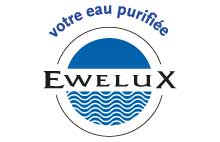 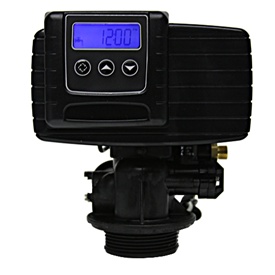 						www.ewewlux.lu							Tel: +352 920041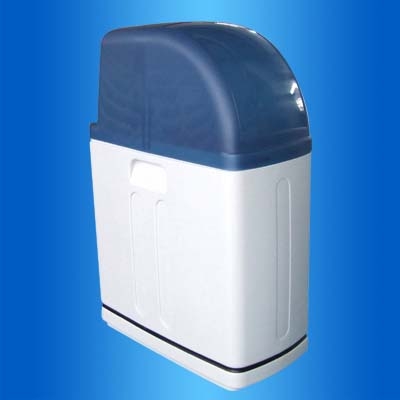 Vorteile der Wasserenthärtung:• Wasserenthärter schützen Ihre Trinkwasserleitungen• Enthärtungsanlagen sparen Energie• Wasserenthärter verlängern die Lebensdauer• Wasserenthärter sparen Kosten• Weiches Wasser ist besseres Wasser• Wasserenthärter reduzieren Ihren Putzmittelverbrauch• Weiches Wasser ist besser für unsere Haut• UmweltschutzWas sind die Vorteile der SXT-Steuerung?

• Einfache, benutzerfreundliche Programmierung
• Großes LCD-Display, blaue Hintergrundbeleuchtung
• 48-Stunden Backfunktion
• Uhrzeitanzeige in Stunden und Minuten
• Anzeigen der Rest-Kapazität
• Anzeigen der restlichen Regenerationszyklen und Zykluszeit
• Betriebs- und Diagnoseanzeige
• Schnelle und einfache Einstellung der Kapazität, Regenerationszeit und Zwangsregeneration
• Erweiterte Programmierungsoptionen, umfassen bis zu 6 frei einstellbare Zykluszeiten
• Die Programmierung ist gespeichert und alle Daten sind während einer Stromunterbrechung sicher gespeichert
• Elektronische Schritt-für-Schritt-Regeneration
• Manuelle, verzögerte oder sofortige Regeneration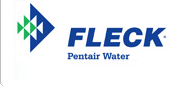 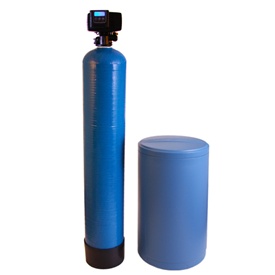 Vorteile der Wasserenthärtung:• Wasserenthärter schützen Ihre Trinkwasserleitungen• Enthärtungsanlagen sparen Energie• Wasserenthärter verlängern die Lebensdauer• Wasserenthärter sparen Kosten• Weiches Wasser ist besseres Wasser• Wasserenthärter reduzieren Ihren Putzmittelverbrauch• Weiches Wasser ist besser für unsere Haut• UmweltschutzWas sind die Vorteile der SXT-Steuerung?

• Einfache, benutzerfreundliche Programmierung
• Großes LCD-Display, blaue Hintergrundbeleuchtung
• 48-Stunden Backfunktion
• Uhrzeitanzeige in Stunden und Minuten
• Anzeigen der Rest-Kapazität
• Anzeigen der restlichen Regenerationszyklen und Zykluszeit
• Betriebs- und Diagnoseanzeige
• Schnelle und einfache Einstellung der Kapazität, Regenerationszeit und Zwangsregeneration
• Erweiterte Programmierungsoptionen, umfassen bis zu 6 frei einstellbare Zykluszeiten
• Die Programmierung ist gespeichert und alle Daten sind während einer Stromunterbrechung sicher gespeichert
• Elektronische Schritt-für-Schritt-Regeneration
• Manuelle, verzögerte oder sofortige Regeneration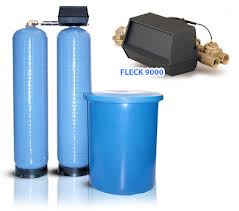 Vorteile der Wasserenthärtung:• Wasserenthärter schützen Ihre Trinkwasserleitungen• Enthärtungsanlagen sparen Energie• Wasserenthärter verlängern die Lebensdauer• Wasserenthärter sparen Kosten• Weiches Wasser ist besseres Wasser• Wasserenthärter reduzieren Ihren Putzmittelverbrauch• Weiches Wasser ist besser für unsere Haut• UmweltschutzWas sind die Vorteile der SXT-Steuerung?

• Einfache, benutzerfreundliche Programmierung
• Großes LCD-Display, blaue Hintergrundbeleuchtung
• 48-Stunden Backfunktion
• Uhrzeitanzeige in Stunden und Minuten
• Anzeigen der Rest-Kapazität
• Anzeigen der restlichen Regenerationszyklen und Zykluszeit
• Betriebs- und Diagnoseanzeige
• Schnelle und einfache Einstellung der Kapazität, Regenerationszeit und Zwangsregeneration
• Erweiterte Programmierungsoptionen, umfassen bis zu 6 frei einstellbare Zykluszeiten
• Die Programmierung ist gespeichert und alle Daten sind während einer Stromunterbrechung sicher gespeichert
• Elektronische Schritt-für-Schritt-Regeneration
• Manuelle, verzögerte oder sofortige Regeneration